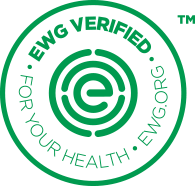 EWG’S SAFETY SUBSTANTIATION NOTICECompany understands that in determining whether Company’s product(s) meet the EWG VERIFIED™ criteria, EWG may request the following from Company: Confirmation that the ingredients used in Company’s product(s) meet relevant concentration restrictions as outlined in EWG’s Licensing Criteria by providing a certification that any restricted ingredient present in the product(s) meets the relevant concentration restrictions set by authoritative bodies and industry institutions. Company may meet this requirement by certifying that the concentration used is below relevant standards; and/orLaboratory test results that showing that the Company’s product(s) meet relevant contamination restrictions as outlined in EWG’s Licensing Criteria by providing laboratory test results that the “restricted” ingredient present in the product(s) meets the relevant contamination restrictions set by authoritative bodies and industry institutions.  Company will not be required to disclose exact ingredient concentration levels to establish it meets EWG’s criteria. Any safety substantiation documentation Company provides to EWG pursuant to a non-disclosure agreement to establish Company meets EWG’s concentration and contaminant restriction requirements will be shared solely for proof of compliance with EWG VERIFIED™ criteria. EWG has the right to perform random product testing, including through qualified third-party testing services, to ensure that product(s) meet the provisions outlined in EWG’s Licensing Criteria. 